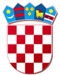 REPUBLIKA HRVATSKAVARAŽDINSKA ŽUPANIJAOSNOVNA ŠKOLA VELIKI BUKOVECDravska 42, Veliki BukovecKLASA: 112-03/20-01/10URBROJ: 2186-140-01-20-15U Velikom Bukovcu, 5.11.2020.                                                                                                               SVIM KANDIDATIMAna znanje -  Obavijest o rezultatima natječaja za radno mjesto stručni suradnik-defektologIzvješćujemo vas da je prema natječaju za radno mjesto stručni suradnik-defektolog, objavljenom dana 30.9.2020.godine na mrežnim stranicama i oglasnim pločama Hrvatskog zavoda za zapošljavanje te mrežnim stranicama i oglasnoj ploči Osnovne škole Veliki Bukovec izabrana Dijana Bačani, magistra psihologije, na puno radno vrijeme, na rok od pet mjeseci.                                                                                                                          Ravnateljica:	Željka Marković-BilićDostaviti:PismohranaInternetska stranica Škole